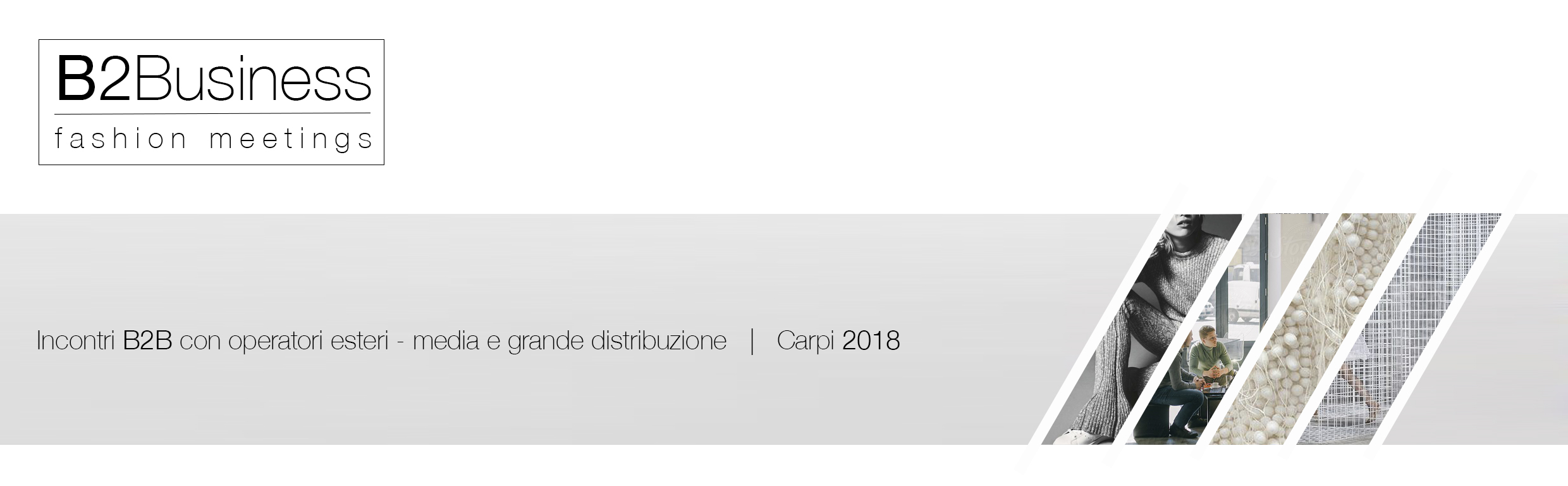 PROGETTO REGIONALE SETTORE MODA Opportunità di collaborazioni commerciali con buyer esteri e promozione internazionaledelle PMI emiliano - romagnole della filieraPer proseguire e rafforzare i positivi risultati conseguiti nelle passate iniziative di incontri B2B organizzati nell’ambito del Progetto Carpi Fashion System, segnaliamo i nuovi appuntamenti 2018 dedicati alla media e grande distribuzione:Le iniziative sono aperte alle imprese regionali del settore abbigliamento donna e accessoriLa scadenza delle adesioni è il 15 marzo 2018Per approfondire in allegato la comunicazione di promozione e la relativa documentazione da predisporre per partecipare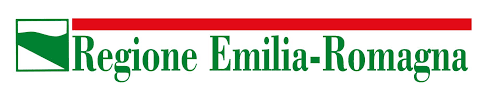 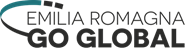 QUANDO29, 30 maggio 201827, 28 novembre 2018PAESI TARGETFrancia, Germania, Olanda,Regno Unito, Irlanda, Portogallo, Spagna, Corea del Sud, CanadaBelgio, Francia, Germania,Regno Unito, Irlanda ,Paesi Scandinavi, Giappone e RussiaCOLLEZIONEPrimavera /Estate 2019 Flash Autunno/Inverno 2018 -19Autunno/Inverno 2019 - 20  Flash Primavera/Estate 2019QUOTA partecipazioneeuro 250,00 + Iva per ciascun eventoeuro 400,00 + Iva qualora l’azienda aderisca contestualmente ad entrambi gli eventieuro 250,00 + Iva per ciascun eventoeuro 400,00 + Iva qualora l’azienda aderisca contestualmente ad entrambi gli eventi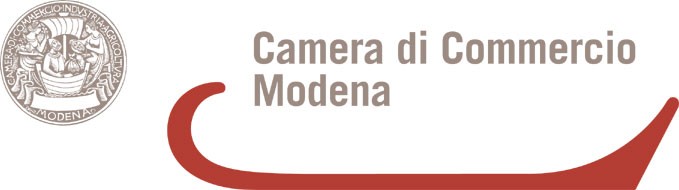 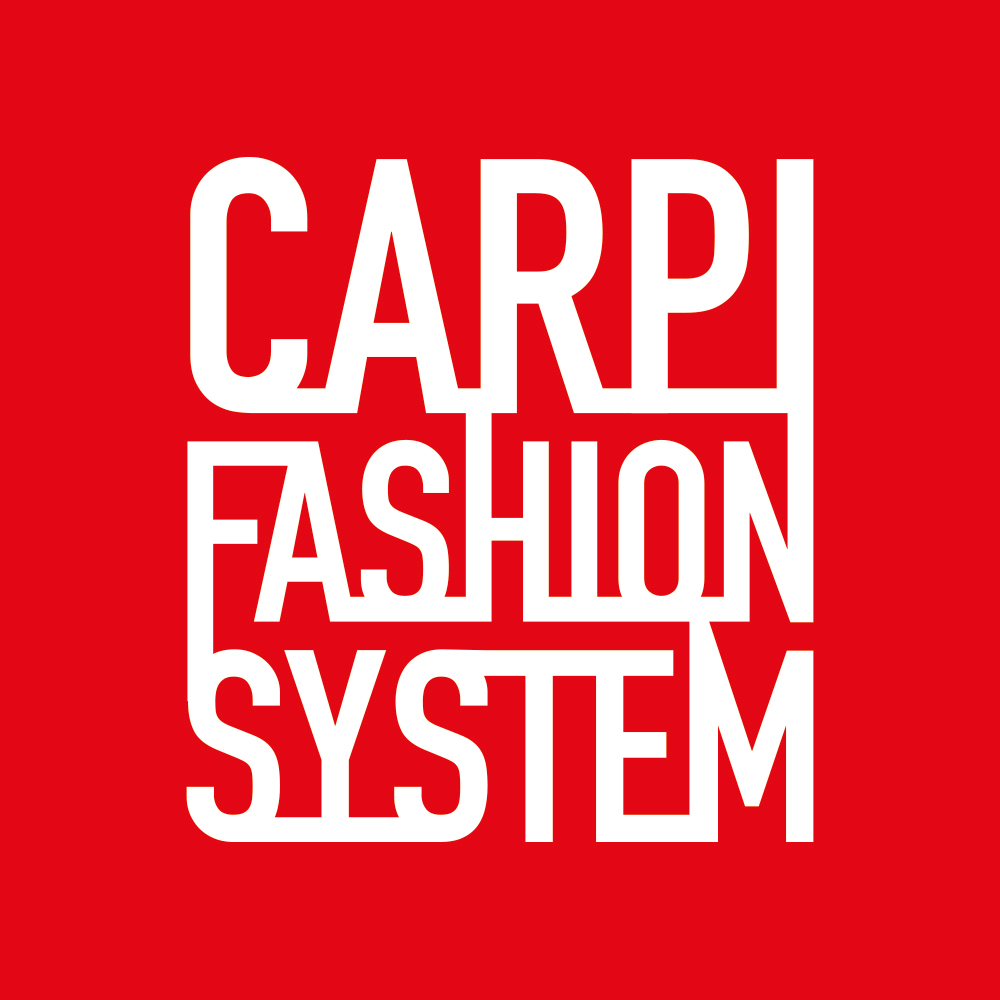 